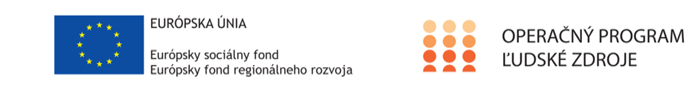 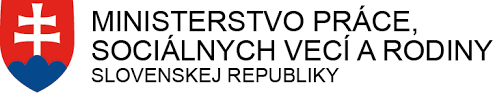 Vážená pani, vážený pán,týmto spôsobom si Vás dovoľujem poprosiť o vyplnenie priloženého formulára -  súhlasu  s poskytnutím osobných údajov. Dovoľte mi vysvetliť Vám, prečo uvedený formulár potrebujeme. V rámci spracovania informácií o účastníkoch, ktorí sa vzdelávali (čo ste vy, ako účastník vzdelávania v rámci seminárov) musíme spracovať kartu účastníka. Je to povinnosť podľa príručky a záväzných usmernení.  Pre tento účel nestačí, že máme prezenčnou listinou ( alebo spätnou väzbou zo seminára ) zadokumentované, že vzdelávanie účastníka bolo zrealizované. Musíme ešte spracovať uvedenú kartu účastníka, do ktorej vkladáme uvedené údaje. Táto karta účastníka je previazaná na merateľné ukazovatele. Ak ich nenaplníme, hrozia nám sankcie, ktoré sa odvíjajú od miery nenaplnenia. Zároveň však nám i vám táto povinnosť vyplýva zo zákona č. 292/2014 Z. z. -  zákon o príspevku poskytovanom z európskych štrukturálnych a investičných fondov a o zmene a doplnení niektorých zákonov, § 47, odsek 1 a 2. , kde je explicitne uvedené, že môžeme spracovať uvedené údaje cieľovej skupiny, samozrejme za dodržania všetkých ustanovení zákona o ochrane osobných údajov.  Z vyššie uvedených dôvodov Vás chcem veľmi pekne poprosiť o vyplnenie priloženého formulára. Pôvodne sme chceli na každom seminári ku prognózam ich Vám osobne dať a ihneď zozbierať, vzhľadom ku korona opatreniam tento spôsob nie je možný. Preto Vás veľmi pekne chcem poprosiť  o vyplnenie priloženého formulára a doručenie na adresu:PaedDr. Danica Lehocká, PhD.MPSVR SR, Sekcia práceŠpitálska 4816 43 BratislavaĎakujem za ústretovosť a pochopenie PhDr. Alena SchinglerováMPSVR SR , manažér pre monitorovanie a publicituschinglerova@gmail.com,   0904 398 306